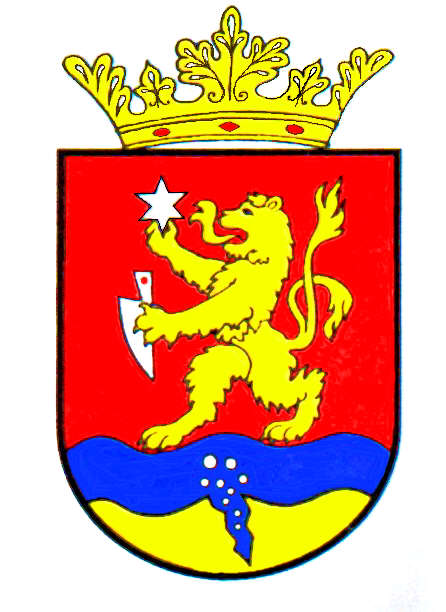   P O L G Á R M E S T E R           RÉPCELAKMeghívóRépcelak Város Önkormányzatának Képviselő-testülete 2015. augusztus 19-én, szerdán 17.30 órakor ülést tart, melyre tisztelettel meghívom.Az ülés helye: Répcelaki Közös Önkormányzati Hivatal Tanácskozó teremAz 1-6. és a 8-14. napirendi pontok anyagát csatoltan megküldöm, a 7. napirendi pont szóbeli előterjesztés alapján kerül megtárgyalásra.Répcelak, 2015. augusztus 14.							      	      Szabó József 	   							       polgármester            Napirend            NapirendElőadó:Az adóbevételek alakulásaSzabó-Kósa Máriaadóügyi ügyintézőAz önkormányzat 2015. évi költségvetéséről szóló rendeletének módosításaSzabó JózsefpolgármesterA helyi adókról szóló rendelet elfogadásaSzabó-Kósa Máriaadóügyi ügyintézőA helyi vízgazdálkodási hatósági jogkörbe tartozó szennyvízelvezetéshez kapcsolódó talajterhelési díjjal kapcsolatos adatszolgáltatás és eljárási szabályokról és a Környezetvédelmi Alapról szóló rendelet megalkotásaSzabó-Kósa Máriaadóügyi ügyintézőTájékoztató a répcelaki Általános Iskola működéséről, különös tekintettel az évkezdésreAz Általános Iskola és az Önkormányzat együttműködésének tapasztalataiDr. Mesterházyné Jánosa Magdolna iskolaigazgatóA települési támogatásról és az egyéb szociális ellátásokról szóló rendelet módosításaFinta Brigitta szociális ügyintézőSportcsarnokkal kapcsolatos döntések – döntés önerőrőlés nyilatkozat fenntartásrólSzabó József polgármesterPályázat az adósságkonszolidációban nem részesült települési önkormányzatok fejlesztéseinek támogatására Nagy Attiláné telüz.ber.ügyintézőGördülő fejlesztési terv elfogadásaNagy Attiláné telüz.ber.ügyintézőKLIK-kel kötött költségmegosztási megállapodás kiegészítéseSzabó József polgármesterRépcelak, Gyárköz u. 4. szám alatti épületre kötött bérleti szerződés módosításaBöröndyné Nagy AnikóaljegyzőNyitott Tér Közhasznú Kulturális Egyesület támogatási kérelmeGaras Kálmán elnökSzórádi Enikő titkárNagy Ferencné gazd.vez.ASP rendszerhez történő csatlakozásról döntésdr. Kiss JuliannajegyzőBölcsődei szakmai egység Házirendjének elfogadásaLászlóné Moór Lillaintézményvezető